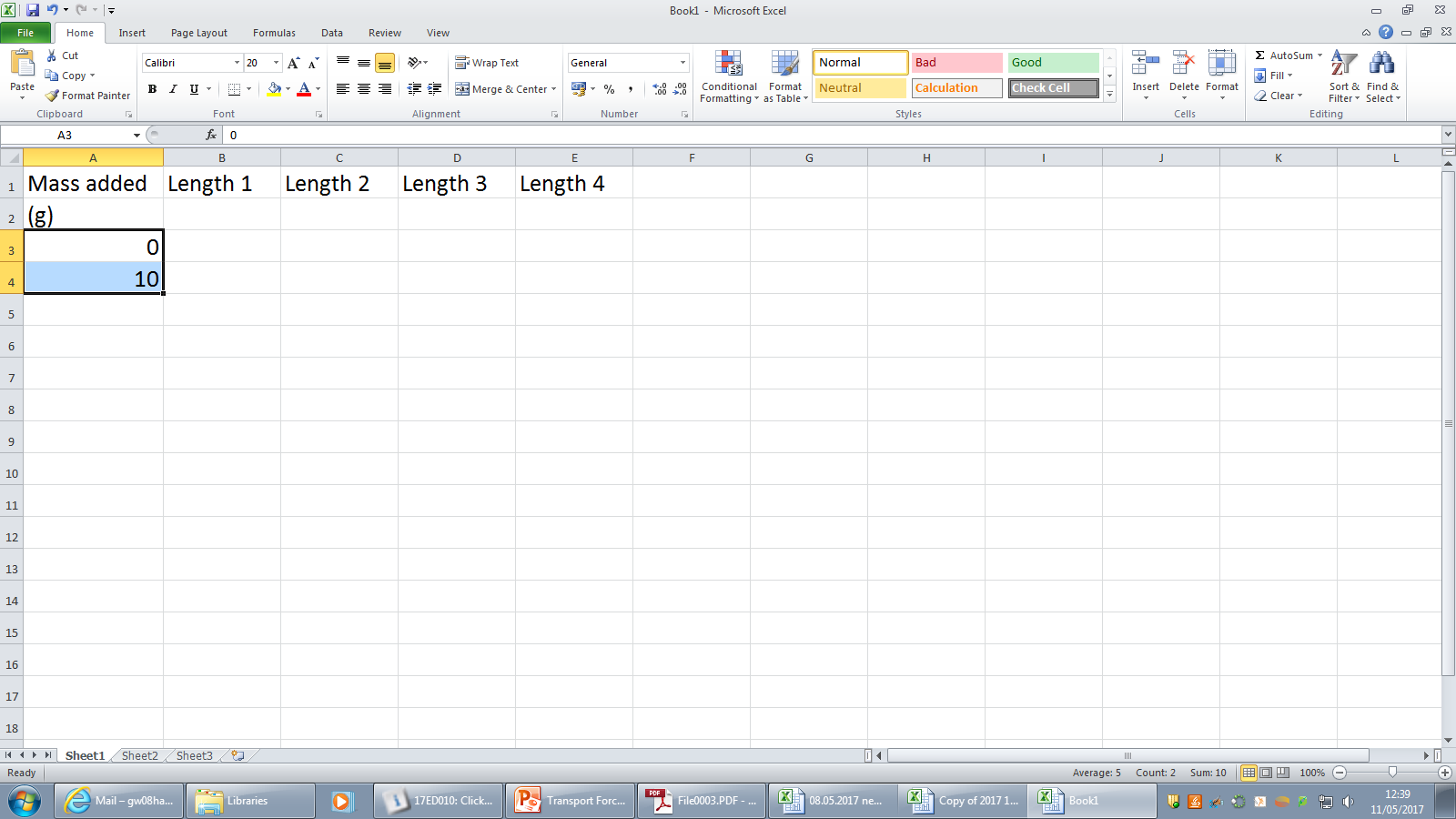 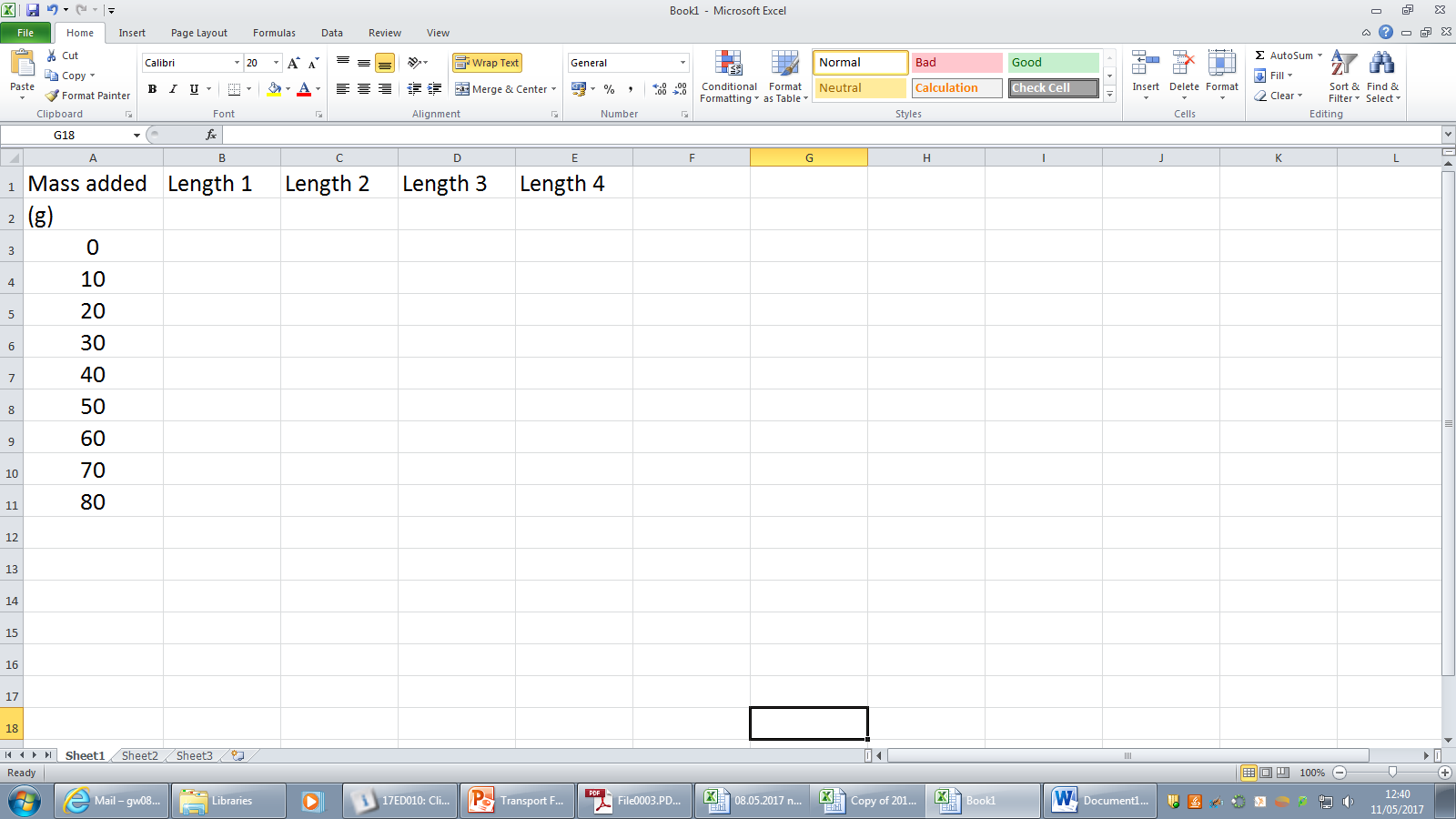 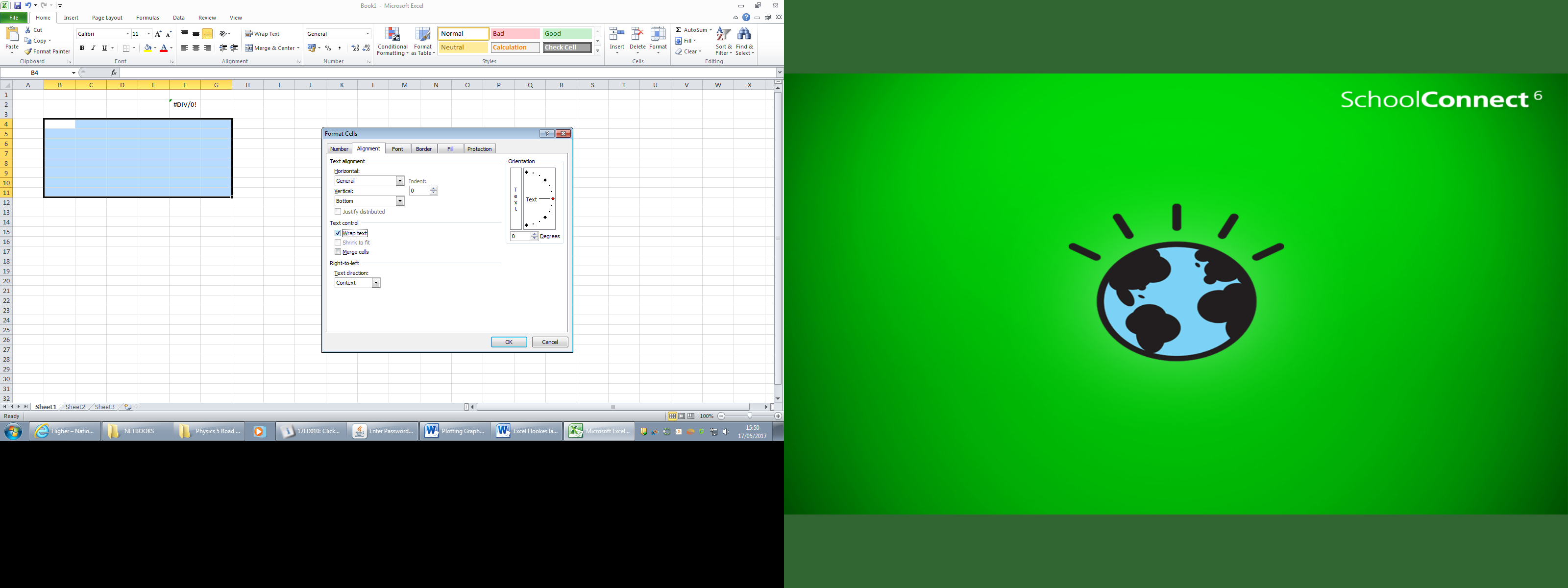 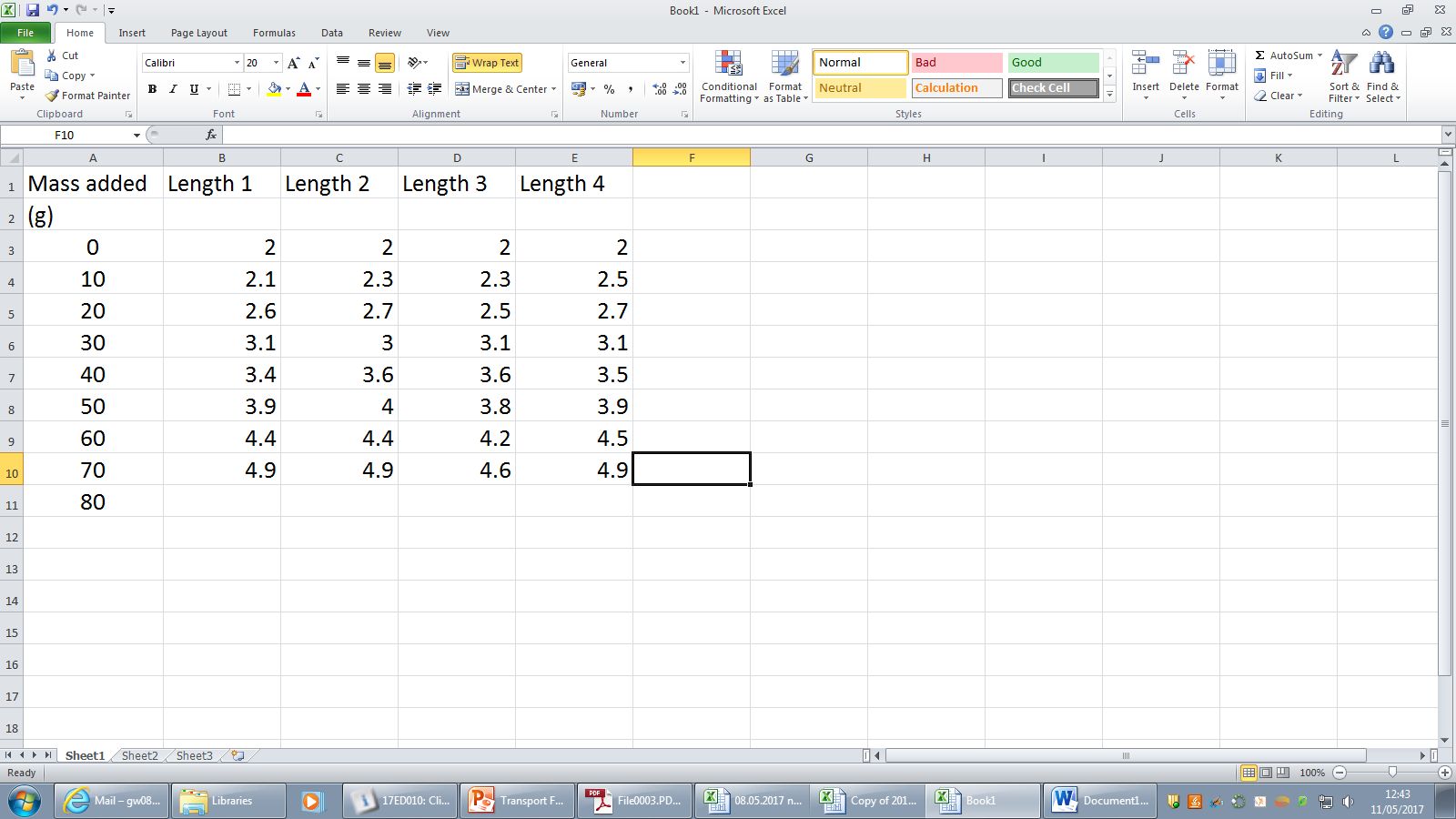 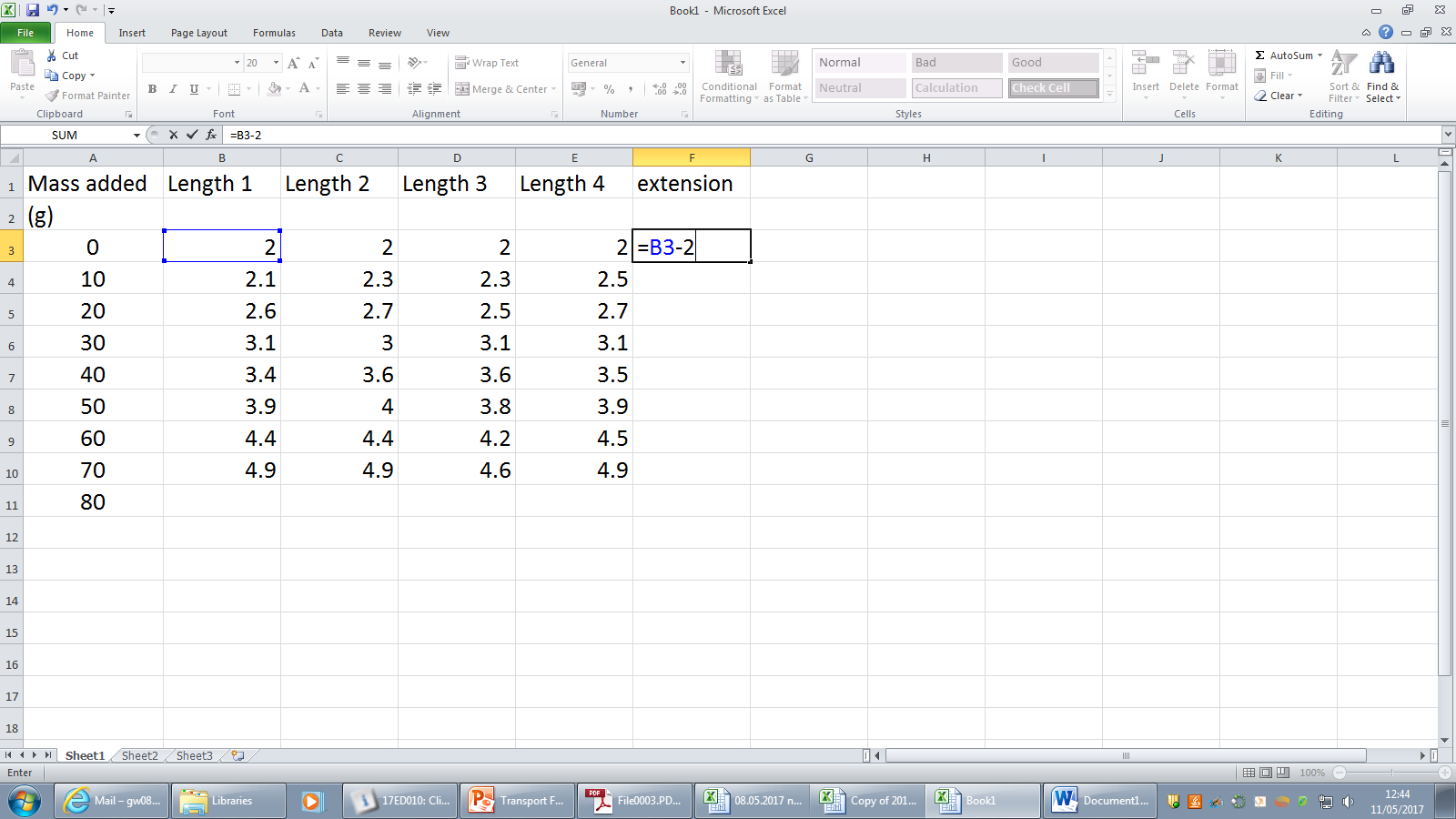 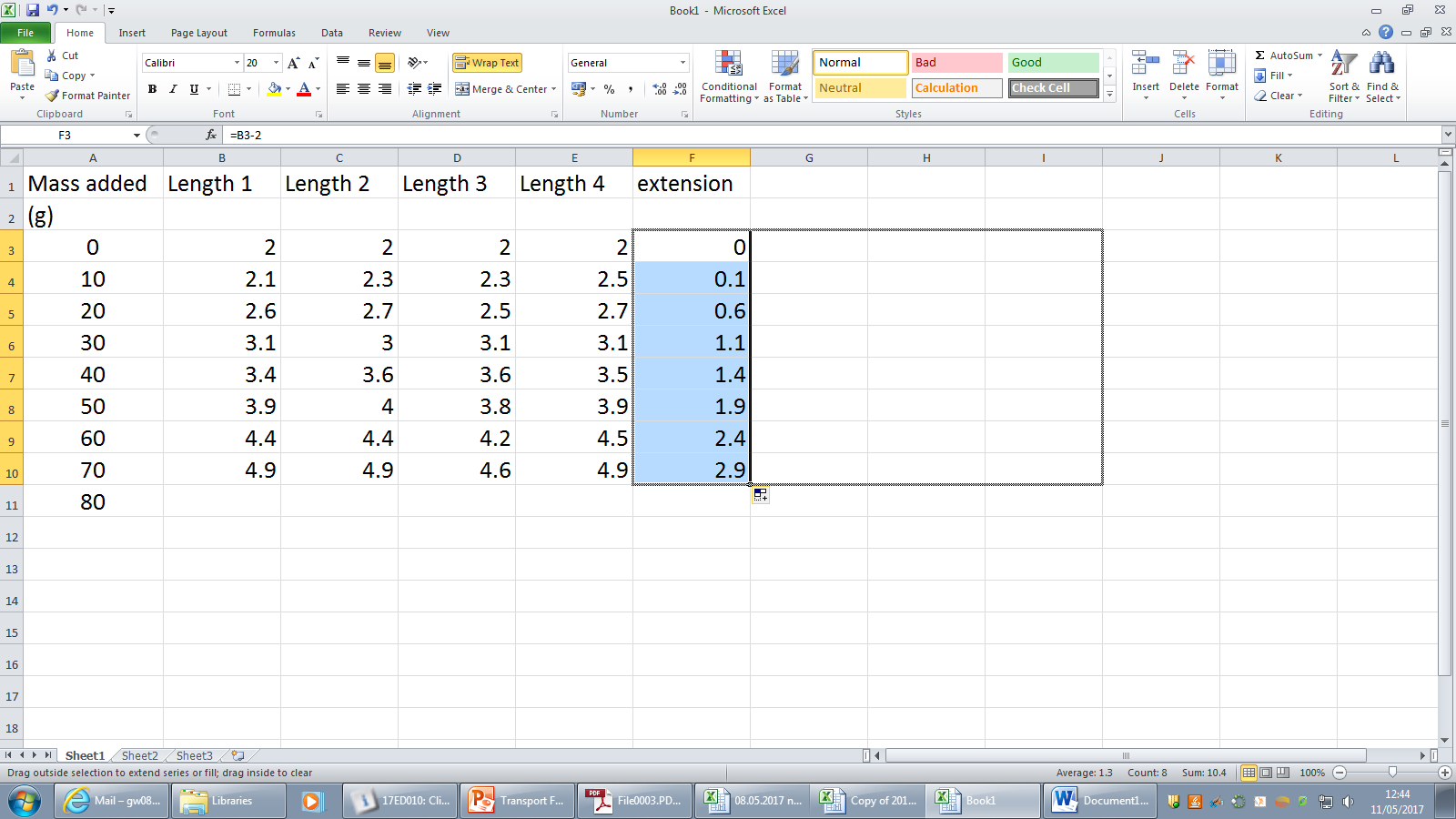 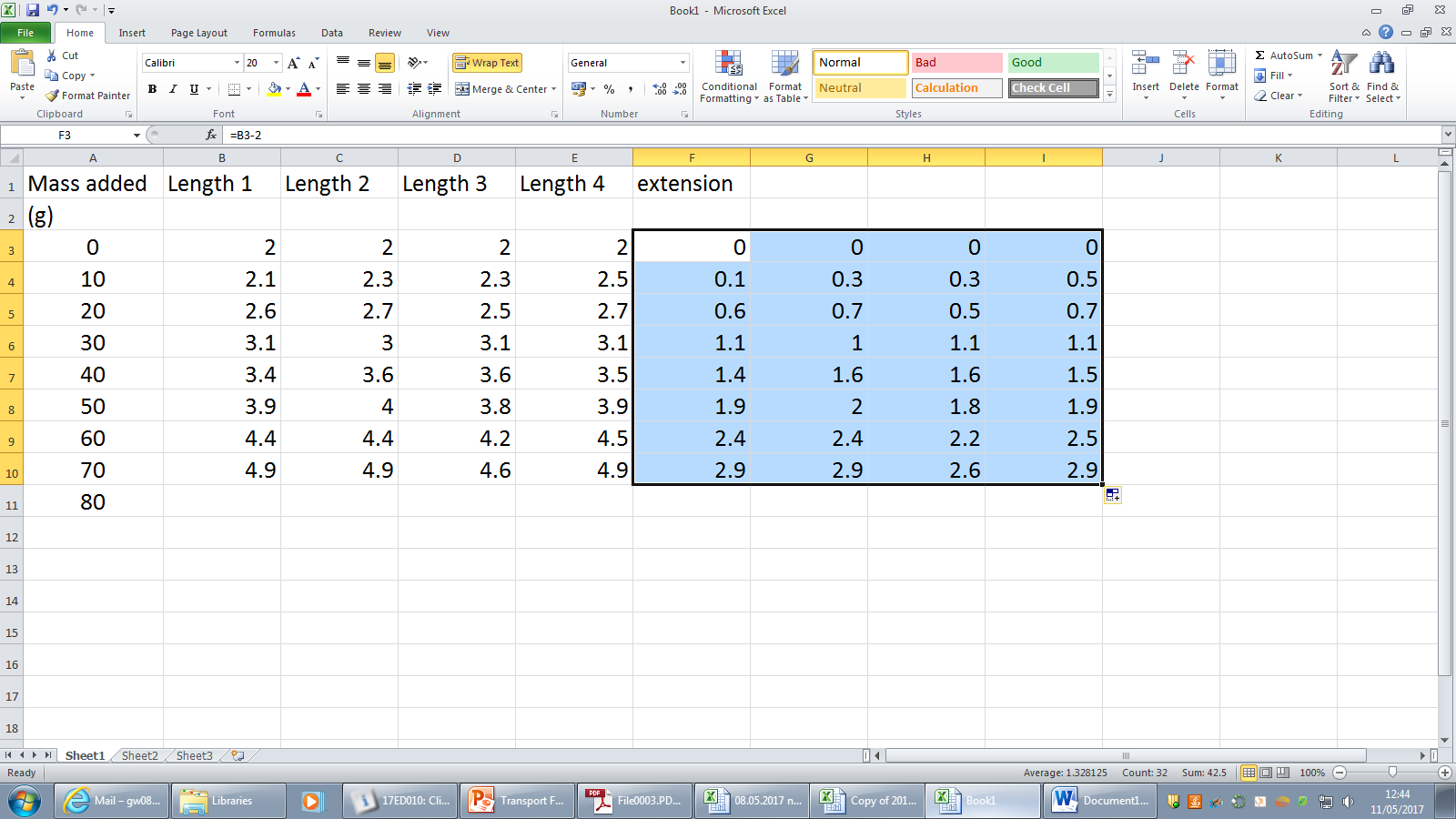 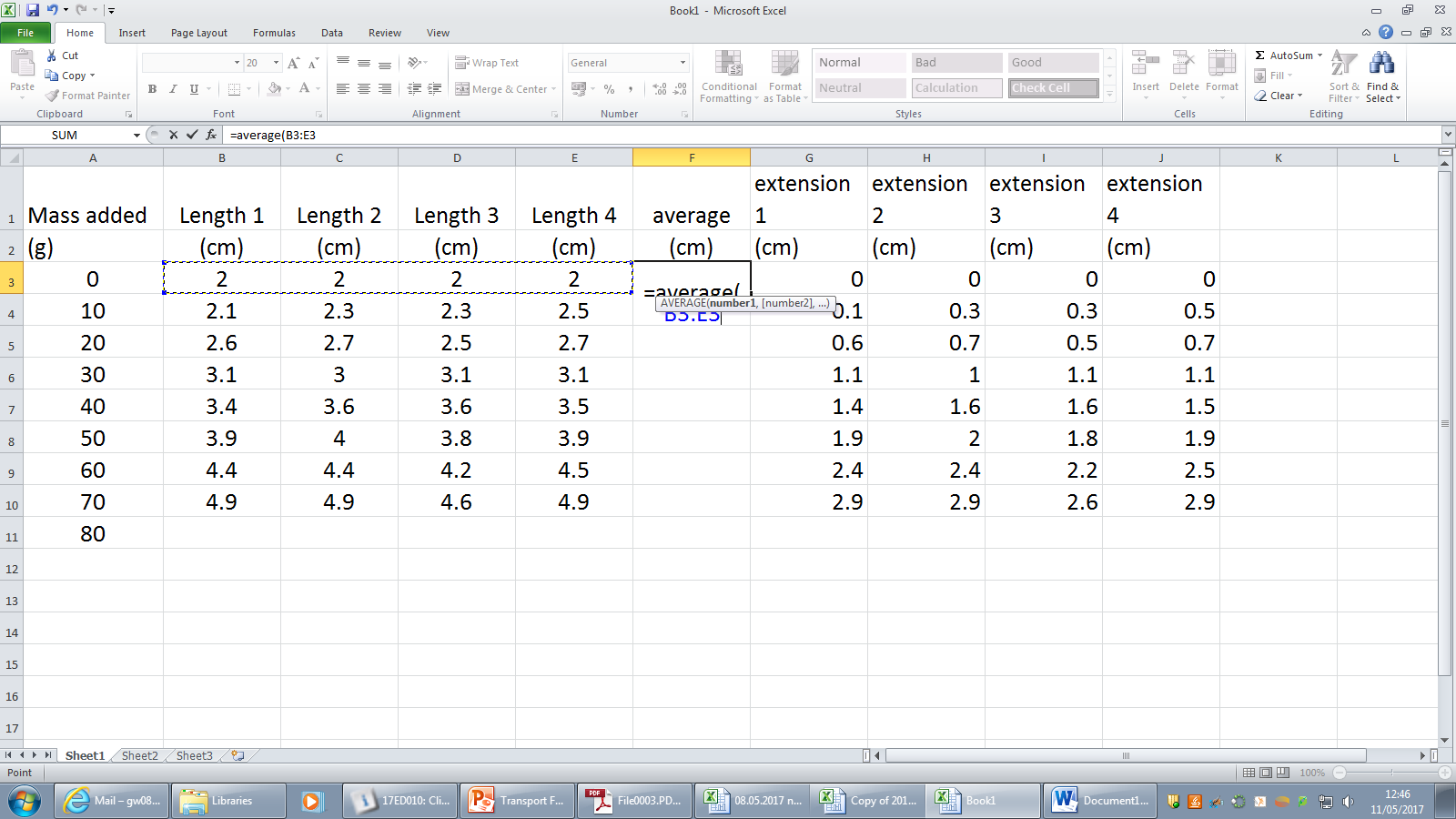 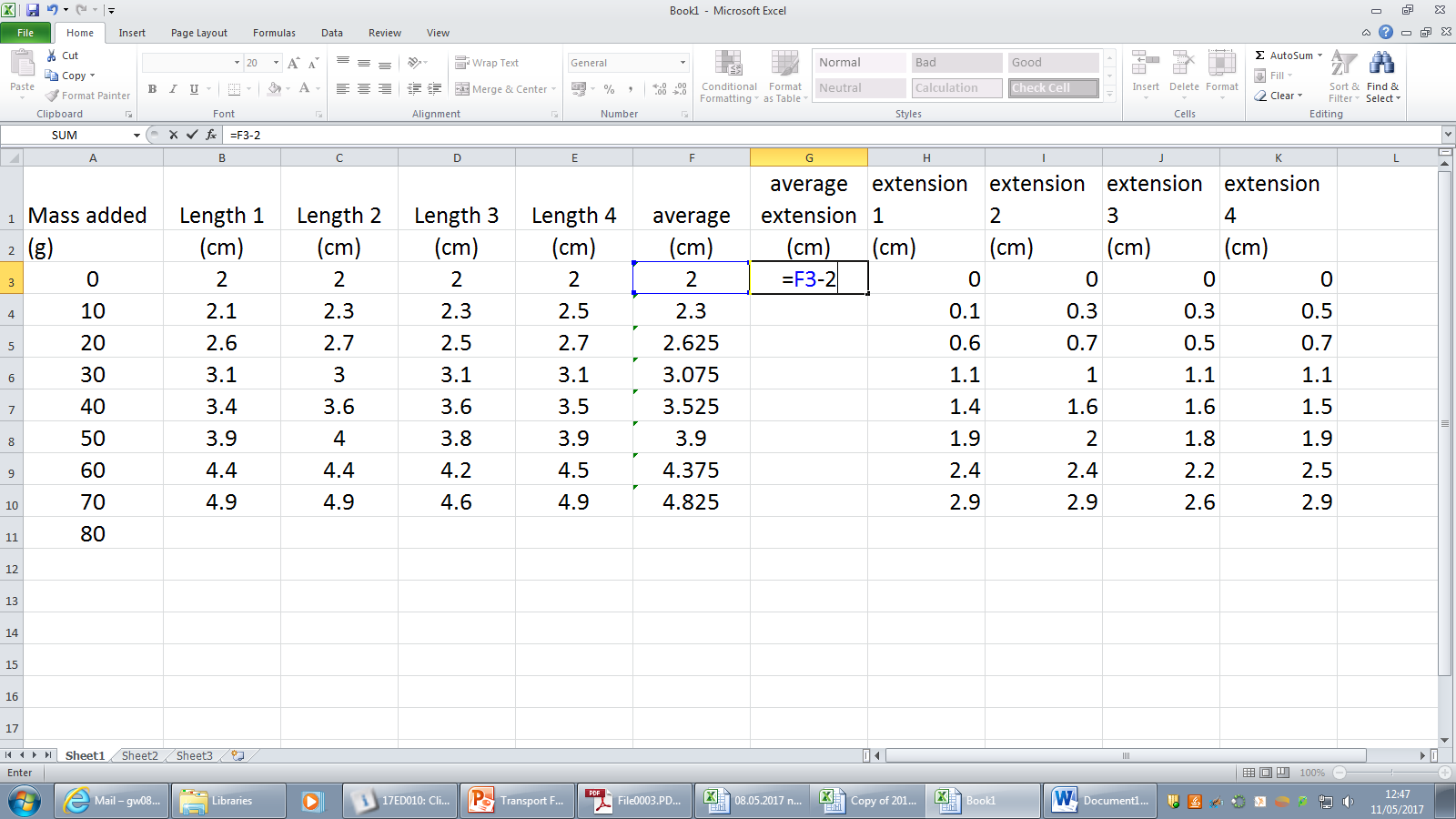 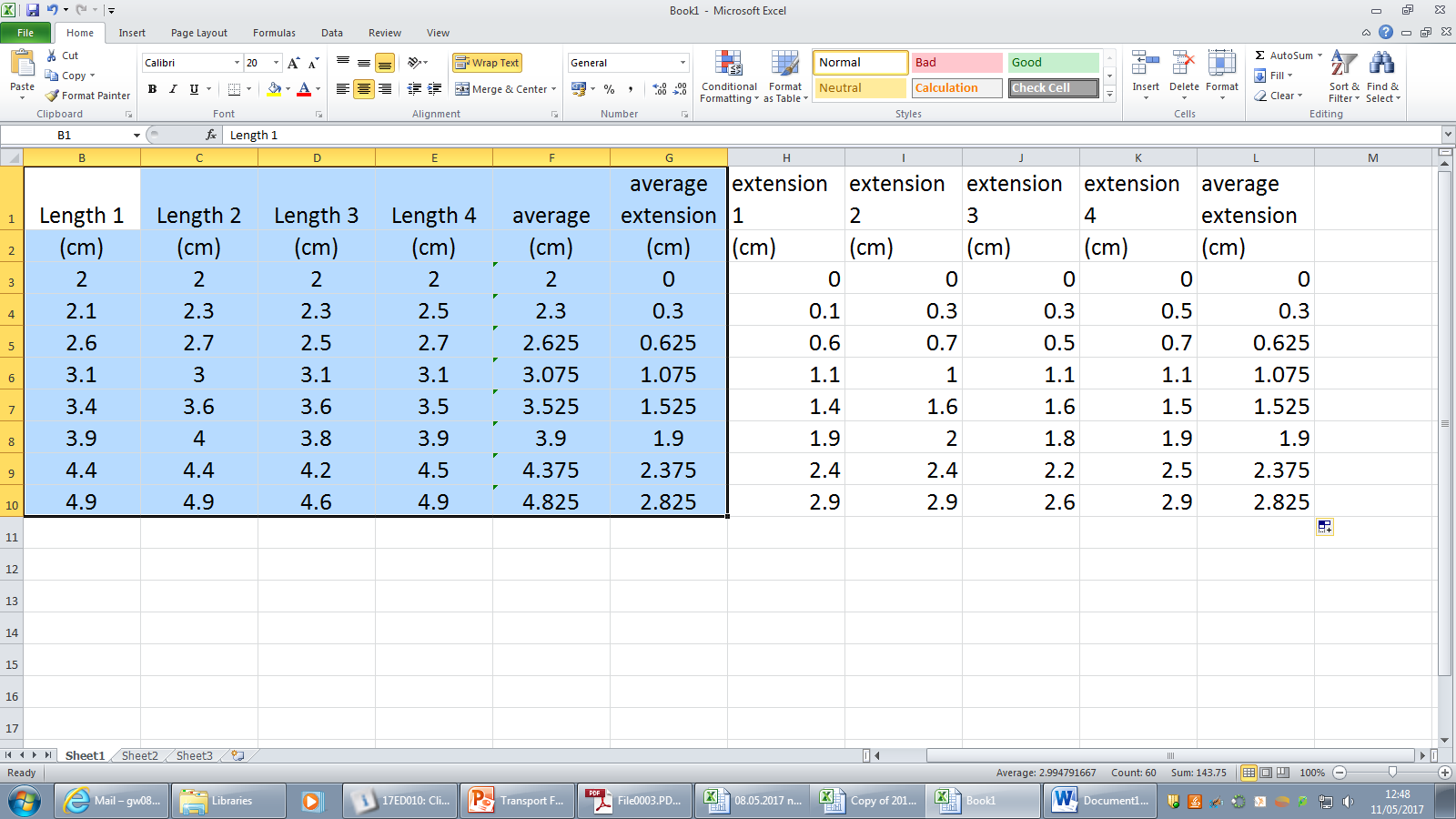 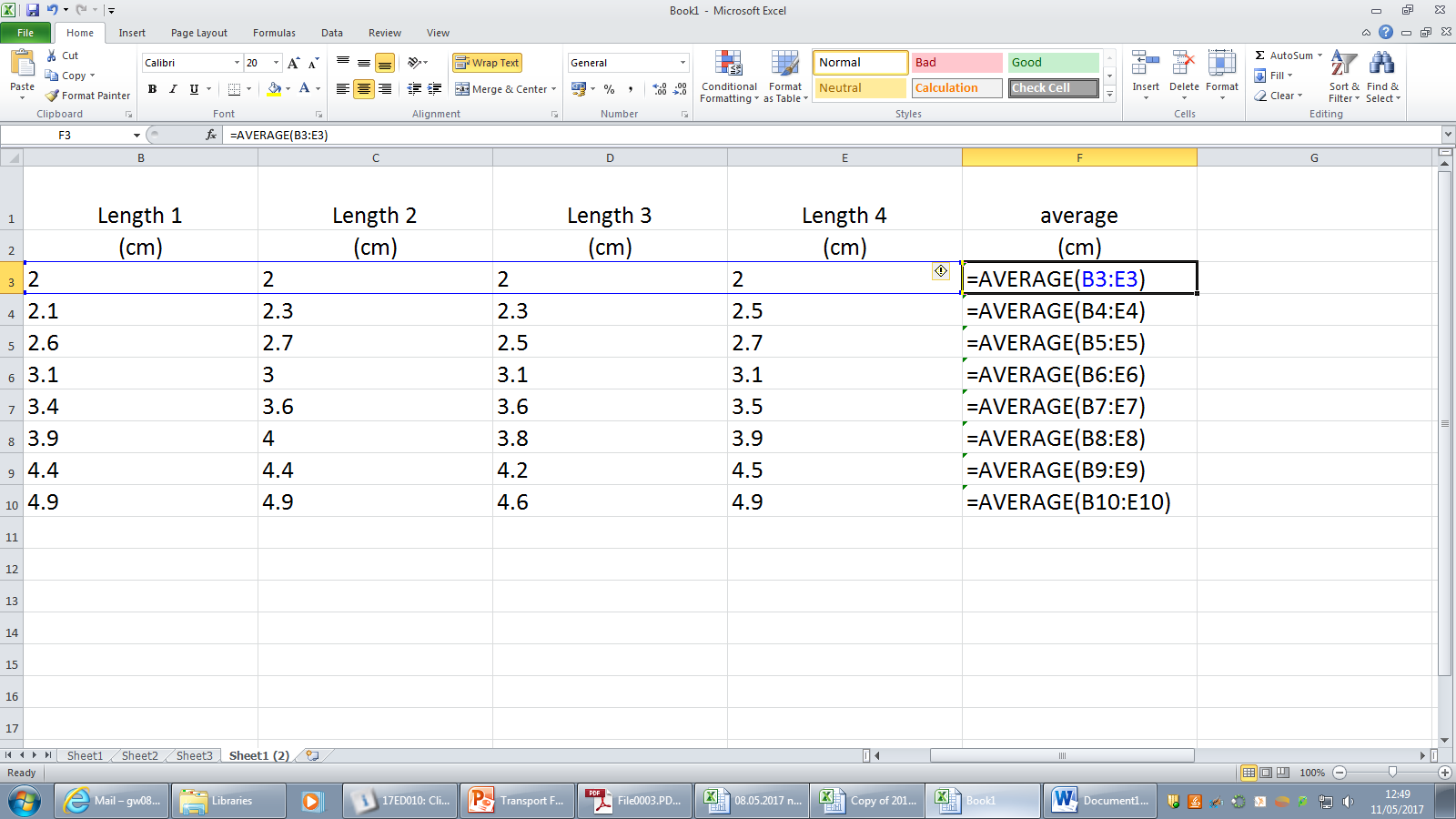 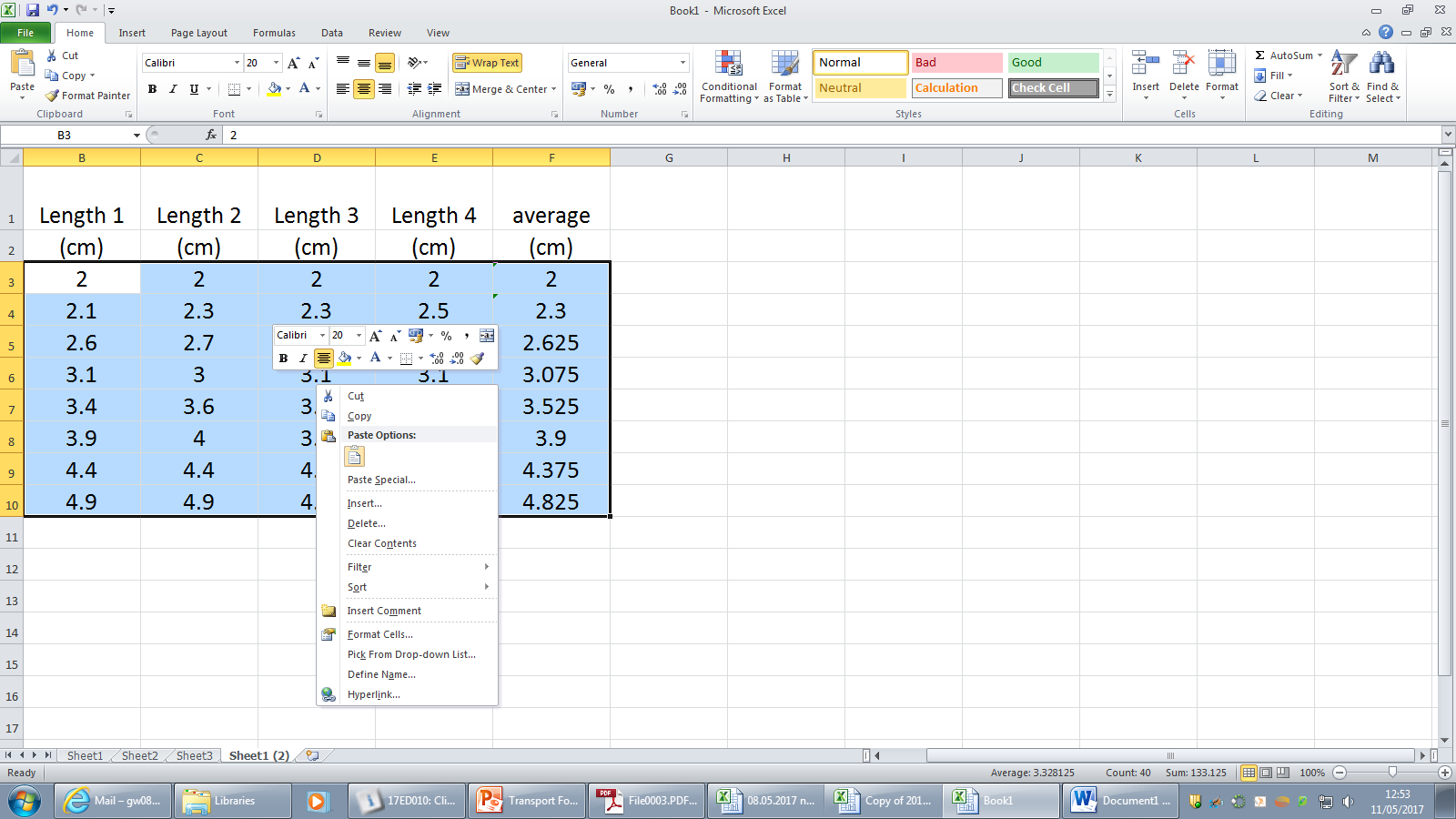 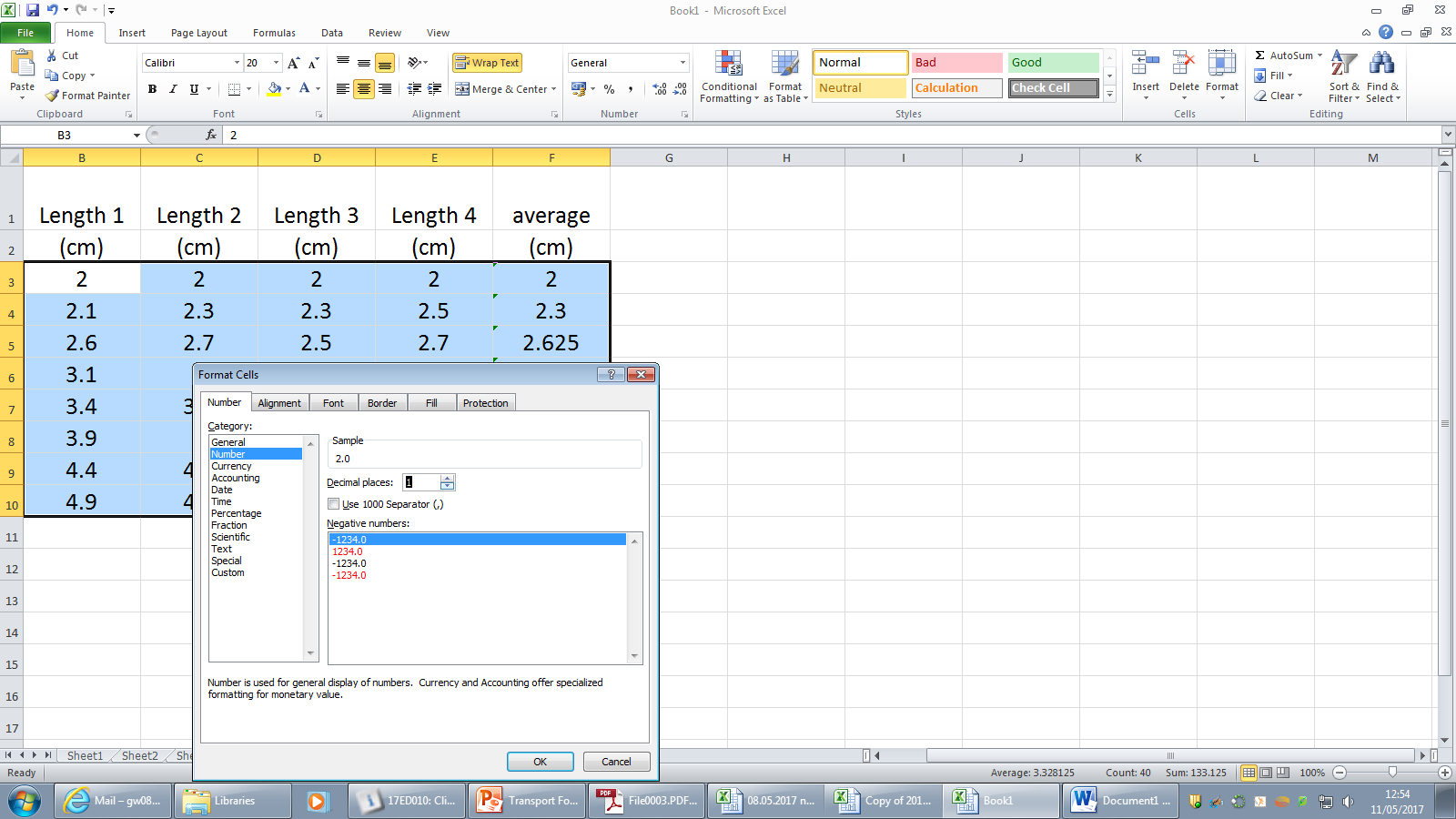 Now you are ready to plot your graph. SAVE YOUR FILE IN GROUPWORK WITH A SENSIBLE NAME THAT YOU’LL FIND THAT ISN’T TOO LONG.